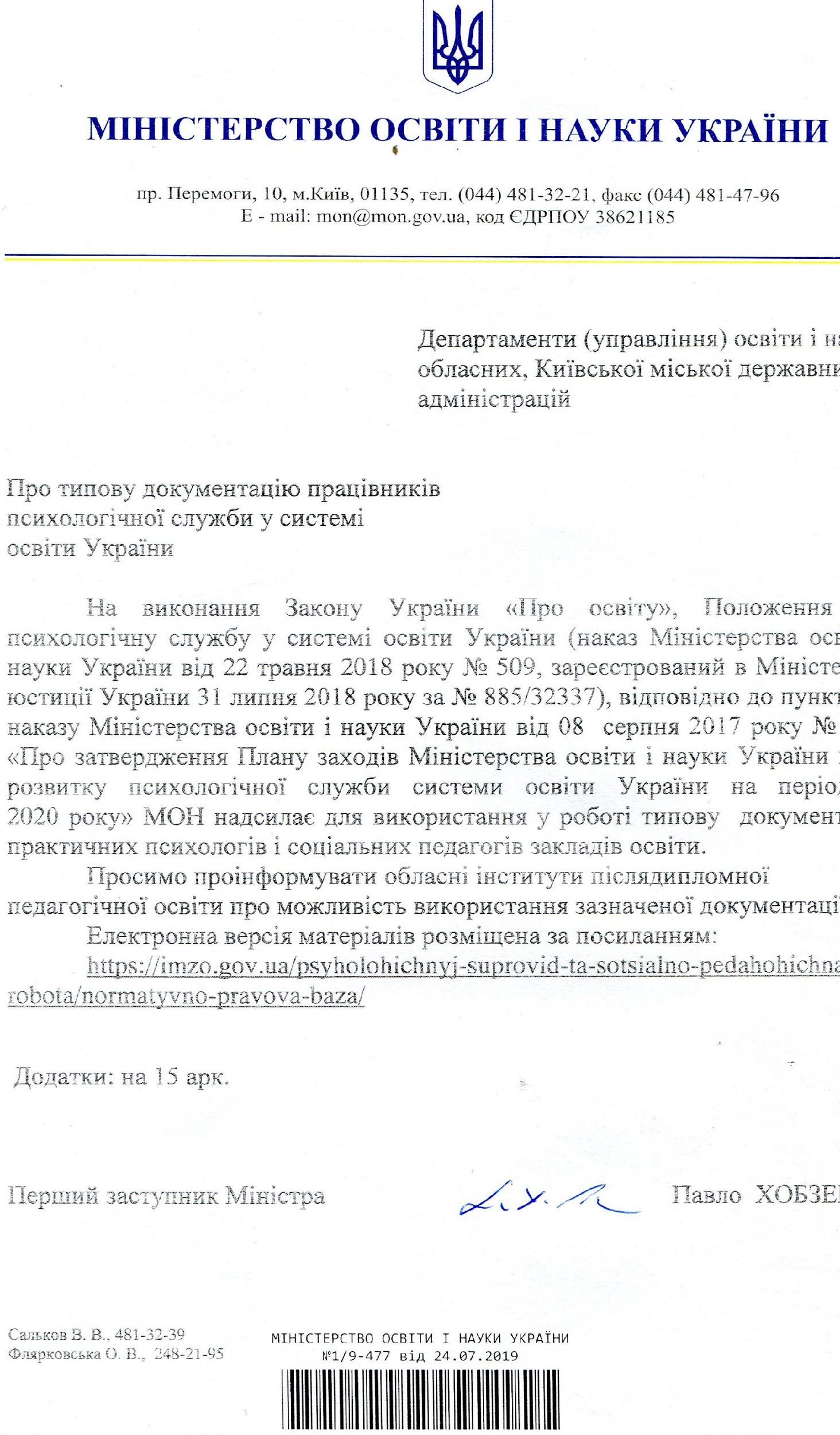 Додаток 1до листа Міністерства освіти інауки Українивід _24.07.2019___ № 1/9-477РІЧНИЙ ПЛАН *роботи практичного психолога_______________________________________________________________(прізвище, ім'я, по батькові ) ________________________________________________(назва закладу освіти)на 20____-20______навчальний рікВступВідомості про склад психологічної служби закладу освіти, нормативні документи, на яких ґрунтується діяльність практичного психологаІ. Аналітична частинаКороткий аналіз виконання плану роботи за минулий рікІІ. Цілепокладаюча частинаМета, завдання, запит адміністрації закладу освіти, тема, над якою працює заклад освітиІІІ. Змістова частина* Форма річного плану роботи практичного психолога може бути змінена, але напрями мають відповідати поданому зразку відповідно до Положення про психологічну службу у системі освіти України (наказ Міністерства освіти і науки України від 22 травня 2018 року № 509, зареєстрований в Міністерстві юстиції України 31 липня 2018 року за № 885/32337) та спиратися на циклограми, діагностичні мінімуми в діяльності працівників психологічної служби. Річний план роботи практичного психолога  погоджується  з директором/методистом центру∕кабінету/лабораторії психологічної служби з метою отримання  навчально-методичної, інформаційної, консультативної  та експертної  підтримки.Додаток 2до листа Міністерства освіти інауки Українивід _24.07.2019___ № 1/9-477Журнал практичного психолога___________________________________________(прізвище, ім'я, по батькові )________________________(назва закладу освіти)Додаток 3до листа Міністерства освіти інауки Українивід _24.07.2019___ № 1/9-477ПРОТОКОЛ індивідуальної психологічної діагностики ______________________________________________(ПІБ здобувача освіти )Дата (термін) проведення:_____________________________________________Клас (група): ___________________________________________________________________Вік:___________________________________________________________________Хто звернувся (ПІБ, статус):___________________________________________________________________Причина звернення (запиту):____________________________________________________________________________________________________________________________________________________________________________________________________________________________________________________________________________Мета діагностики:_________________________________________________________Зміст проведеної роботи (назви використаних методик, опис поведінки під час проведення дослідження, емоційні реакції, характер спілкування з дорослими тощо):______________________________________________________________________________________________________________________________________Висновки: ______________________________________________________________________________________________________________________________________Рекомендації:______________________________________________________________________________________________________________________________________Практичний психолог               (прізвище, ініціали)								(підпис)Додаток 4до листа Міністерства освіти інауки Українивід _24.07.2019___ № 1/9-477ПРОТОКОЛ *індивідуальної психологічної  консультації _________________________(ПІБ учасника освітнього процесу)Дата:									Короткий зміст звернення (запиту):Причина звернення (запиту):Зміст проведеної роботи:Висновки:Рекомендації:Практичний психолог 	 (прізвище, ініціали)								(підпис)* Протокол індивідуальної психологічної  консультації  ведеться у випадку подальшої індивідуальної роботи, у інших випадках –  за потребиДодаток 5до листа Міністерства освіти інауки Українивід _24.07.2019___ № 1/9-477ПРОТОКОЛгрупової  психологічної діагностикиДата (терміни) проведення:					Мета діагностики: 																							Проблема (зміст):Діагностичний інструментарій: Характеристика вибірки: (кількість, вік, гендерна характеристика тощо) _________________________________________________________________Результати діагностики:Висновки:Рекомендації:Практичний психолог                   (прізвище, ініціали)							(підпис)Додаток 6до листа Міністерства освіти інауки Українивід _24.07.2019___ № 1/9-477Облік проведення корекційних занять Тематика заняття (назва програми, цільова аудиторія): 																	Мета:Практичний психолог 	 (прізвище, ініціали)								(підпис)Додаток 7до листа Міністерства освіти інауки Українивід _24.07.2019___ № 1/9-477ЗАТВЕРДЖУЮДиректор __________________(заклад освіти)___________________________________  ____________________(підпис) 	(прізвище, ініціали)ГРАФІК РОБОТИпрактичного психолога ________________________(заклад освіти)____________________________________________________________________________________________________________________________________(прізвище, ім'я, по батькові )Додаток 8до листа Міністерства освіти інауки Українивід _24.07.2019___ № 1/9-477РІЧНИЙ ПЛАН *роботи соціального педагога_______________________________________________________________(прізвище, ім'я,  по батькові )________________________________________________(назва закладу освіти)на 20____-20______навчальний рікВступВідомості про склад психологічної служби закладу освіти, нормативні документи, на яких ґрунтується діяльність соціального педагога І. Аналітична частинаКороткий аналіз виконання плану роботи за минулий рікІІ. Цілепокладаюча частинаМета, завдання, запит адміністрації закладу освіти, тема, над якою працює заклад освітиІІІ. Змістова частина* Форма річного плану роботи соціального педагога може бути змінена, але напрями мають відповідати поданому зразку відповідно до Положення про психологічну службу у системі освіти України (наказ Міністерства освіти і науки України від 22 травня 2018 року № 509, зареєстрований в Міністерстві юстиції України 31 липня 2018 року за № 885/32337) та спиратися на циклограми, діагностичні мінімуми в діяльності працівників психологічної служби. Річний план роботи соціального педагога  погоджується  з директором/методистом центру∕кабінету/лабораторії психологічної служби з метою отримання  навчально-методичної, інформаційної, консультативної  та експертної  підтримки.Додаток 9до листа Міністерства освіти інауки Українивід _24.07.2019___ № 1/9-477Журнал соціального педагога ___________________________________________(прізвище, ім'я, по батькові)________________________(назва закладу освіти)Додаток 10до листа Міністерства освіти інауки Українивід _24.07.2019___ № 1/9-477ПРОТОКОЛ індивідуального соціально-педагогічного вивчення ______________________________________________(ПІБ здобувача освіти )Дата (терміни) проведення:					Клас (група): 							Вік на час вивчення:__________________________Мета:___________________________________________________Хто звернувся (ПІБ, статус):___________________________________________Причина звернення (запиту):______________________________________________________________________________________________________________________________________Зміст проведеної роботи (назви використаних методик, опис поведінки під час проведення дослідження, емоційні реакції, характер спілкування з дорослими):______________________________________________________________________________________________________________________________________Висновки:_____________________________________________________________________________________________________________________________Рекомендації:______________________________________________________________________________________________________________________________________Соціальний педагог               (прізвище, ініціали)								(підпис)Додаток 11до листа Міністерства освіти інауки Українивід _24.07.2019___ № 1/9-477ПРОТОКОЛгрупового соціально-педагогічного вивченняДата (терміни) проведення:					Клас (група):___________________________________Мета:																							Предмет вивчення:Характеристика вибірки: (кількість, вік, гендерна характеристика тощо) _________________________________________________________________Діагностичний інструментарій: Результати вивчення:Висновки:Рекомендації:Соціальний педагог                    (прізвище, ініціали)							(підпис)Додаток 12до листа Міністерства освіти інауки Українивід _24.07.2019___ № 1/9-477ПРОТОКОЛіндивідуальної соціально-педагогічної консультації   _________________________(ПІБ учасника освітнього процесу)Дата:									Короткий опис/причина звернення (запиту): Короткий зміст консультації: Зміст проведеної роботи:Висновки:Рекомендації:Соціальний педагог 	 (прізвище, ініціали)								(підпис)Додаток 13до листа Міністерства освіти інауки Українивід _24.07.2019___ № 1/9-477Облік проведення занять Тематика заняття (назва програми, цільова аудиторія): 																	Мета:Соціальний педагог 	 (прізвище, ініціали)								(підпис)Додаток 14до листа Міністерства освіти інауки Українивід _24.07.2019___ № 1/9-477СОЦІАЛЬНИЙ ПАСПОРТ*_____________________________________________(назва закладу освіти)на 20___ - 20___ навчальний рік* У таблицю заноситься кількісний показникВідповідно до ст. 1 Закону України «Про охорону дитинства» від 26.04.2001 № 2402-III (редакція  від 01.01.2019)Додаток 15до листа Міністерства освіти інауки Українивід _24.07.2019___ № 1/9-477ЗАТВЕРДЖУЮДиректор __________________(заклад освіти)______________________________________    ________________   (підпис) 	         (прізвище, ініціали)ГРАФІК РОБОТИсоціального педагога ________________________(заклад освіти)____________________________________________________________________________________________________________________________________(прізвище, ім'я,  по батькові)ЗАТВЕРДЖУЮДиректор________________________       (назва закладу освіти)_______________________________________________  ________________(підпис)              (прізвище, ініціали)ПОГОДЖУЮДиректор/методист центру∕кабінету/лабораторії психологічної служби_______________________________ _______________  _______________ (підпис)              (прізвище, інціали)№ з\пНапрями діяльності з учасниками освітнього процесу  закладу освіти. Види та форми роботиТермін проведенняЦільова група/аудиторіяВідмітка про виконання1.Діагностика1.1.2.Профілактика  2.1.3.Корекція3.1.4.Навчальна діяльність 4.1.5.Консультування5.1.6.Просвіта6.1.7.Інше (організаційно-методична функція, зв’язки з громадськістю)7.1.ДатаНапрям діяльностіК-сть годинЦільова аудиторія К-сть осібФорма/зміст роботиПримітка№ з/пПІБ учасника освітнього процесуФорма роботи (індивідуальна/групова)Дата проведення.Облік відвідуванняДата проведення.Облік відвідуванняДата проведення.Облік відвідуванняДата проведення.Облік відвідуванняДата проведення.Облік відвідуванняДата проведення.Облік відвідуванняДата проведення.Облік відвідуванняДата проведення.Облік відвідуванняДата проведення.Облік відвідуванняДата проведення.Облік відвідуванняДата проведення.Облік відвідуванняДата проведення.Облік відвідуванняДата проведення.Облік відвідуванняДата проведення.Облік відвідуванняДата проведення.Облік відвідуванняДата проведення.Облік відвідуванняДата проведення.Облік відвідуванняДата проведення.Облік відвідуванняДата проведення.Облік відвідуванняДата проведення.Облік відвідуванняДата проведення.Облік відвідування№ з/пПІБ учасника освітнього процесуФорма роботи (індивідуальна/групова)1234567Дні роботиЗ якого часуДо якого часуЗАТВЕРДЖУЮДиректор________________________       (назва закладу освіти)_______________________________________________  ________________(підпис)          (прізвище, ініціали)ПОГОДЖУЮДиректор/методист центру∕кабінету/лабораторії психологічної служби______________________________ _______________  _________________ (підпис)          (прізвище, інціали)№ з\пНапрями діяльності  з учасниками освітнього процесу  закладу освіти. Види та форми роботиТермін проведенняЦільова група/аудиторіяВідмітка про виконання1.Діагностика1.1.2.Профілактика, у тому числі розвиток соціальних навичок 2.1.3.Навчальна діяльність3.1.4.Консультування4.1.5.Зв'язки з громадськістю5.1.6.Просвіта6.1.7.Інше (організаційно-методична, соціально-захисна функції)7.1.ДатаНапрям діяльностіК-сть годинЦільова аудиторія К-сть осібФорма/зміст роботиПримітка№ з/пПІБ учасника освітнього процесуФорма роботи (індивідуальна/групова)Дата проведення.Облік відвідуванняДата проведення.Облік відвідуванняДата проведення.Облік відвідуванняДата проведення.Облік відвідуванняДата проведення.Облік відвідуванняДата проведення.Облік відвідуванняДата проведення.Облік відвідуванняДата проведення.Облік відвідуванняДата проведення.Облік відвідуванняДата проведення.Облік відвідуванняДата проведення.Облік відвідуванняДата проведення.Облік відвідуванняДата проведення.Облік відвідуванняДата проведення.Облік відвідуванняДата проведення.Облік відвідуванняДата проведення.Облік відвідуванняДата проведення.Облік відвідуванняДата проведення.Облік відвідуванняДата проведення.Облік відвідуванняДата проведення.Облік відвідуванняДата проведення.Облік відвідування№ з/пПІБ учасника освітнього процесуФорма роботи (індивідуальна/групова)1234567КласЗдобувачі освіти, які перебувають на обліку служби у справах дітей, як діти, які перебувають в складних життєвих обставинахДіти-сироти, діти позбавлені батьківського піклуванняЗдобувачі освіти з багатодітних сімейЗдобувачі освіти з малозабезпечених сімейЗдобувачі освіти , батьки яких загинули під час виконання службових обов’язківЗдобувачі освіти, батьки яких були або є учасниками АТО (ООС)Здобувачі освіти, батьки яких загинули під час проведення АТО (ООС)Здобувачі освіти з особливими освітніми потребамиЗдобувачі освіти з інвалідністюЗдобувачі освіти з сімей внутрішньопереміщених осіб (ВПО)Здобувачі освіти, які перебувають на обліку ЮПВсьогоРазом по закладуДні роботиЗ якого часуДо якого часу